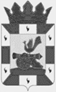 АДМИНИСТРАЦИЯ МУНИЦИПАЛЬНОГО ОБРАЗОВАНИЯ «СМОЛЕНСКИЙ РАЙОН» СМОЛЕНСКОЙ ОБЛАСТИП О С Т А Н О В Л Е Н И Еот 03.04.2015 № 613В соответствии с постановлением Администрации Смоленской области от 25.12.2013 № 1077 «О нормативах обеспечения государственных гарантий реализации прав на получение общедоступного и бесплатного дошкольного образования в муниципальных дошкольных образовательных организациях и муниципальных общеобразовательных организациях на 2014 год и на плановый период 2015 и 2016 годов, включая расходы на оплату труда, приобретение учебников и учебных пособий, средств обучения, игр, игрушек (за исключением расходов на содержание зданий и оплату коммунальных услуг)», - АДМИНИСТРАЦИЯ МУНИЦИПАЛЬНОГО ОБРАЗОВАНИЯ «СМОЛЕНСКИЙ РАЙОН» СМОЛЕНСКОЙ ОБЛАСТИ ПОСТАНОВЛЯЕТ:1. Утвердить  нормативы обеспечения государственных гарантий реализации прав на получение общедоступного и бесплатного дошкольного образования в муниципальных дошкольных образовательных учреждениях и муниципальных общеобразовательных учреждениях муниципального образования «Смоленский район» Смоленской области на 2015 год  и на плановый период 2016 и 2017 годов, включая расходы на оплату труда, приобретение учебников и учебных пособий, средств обучения, игр, игрушек (за исключением расходов на содержание зданий и оплату коммунальных услуг), согласно приложению № 1. 2. Расчет нормативов обеспечения  государственных гарантий реализации прав на получение общедоступного и бесплатного дошкольного образования в муниципальных дошкольных образовательных учреждениях и муниципальных общеобразовательных учреждениях муниципального образования «Смоленский район» Смоленской области на 2015 год и на плановый период 2016 и 2017 годов, включая расходы на оплату труда, приобретение учебников и учебных пособий, средств обучения, игр, игрушек (за исключением расходов на содержание зданий и оплату коммунальных услуг), осуществляется на одного обучающегося в год в соответствии с приложением № 2 к настоящему постановлению. Расчет нормативов обеспечения государственных гарантий реализации прав на получение общедоступного и бесплатного дошкольного образования в муниципальных дошкольных образовательных учреждениях и муниципальных общеобразовательных учреждениях муниципального образования «Смоленский район» Смоленской области на 2015 год и на плановый период 2016 и 2017 годов, включая расходы на оплату труда, приобретение учебников и учебных пособий, средств обучения, игр, игрушек (за исключением расходов на содержание зданий и оплату коммунальных услуг), осуществляется по каждому муниципальному образовательному учреждению муниципального образования «Смоленский район»  Смоленской области.3.  Настоящее постановление вступает в силу  с момента его подписания и распространяет свое действие на правоотношения, возникшие с 1 января 2015 года.	4. Настоящее постановление применяется к правоотношениям, связанным с составлением, рассмотрением, утверждением и исполнением муниципального бюджета на 2015 год и на плановый период 2016 и 2017 годов.5. Контроль за исполнением настоящего постановления возложить на заместителя Главы Администрации муниципального образования «Смоленский район» Смоленской области О.А. ЛонщаковаГлава Администрациимуниципального образования «Смоленский район» Смоленской области                                      О.Ю. ЯзеваУТВЕРЖДЕНОПриложение № 1к постановлению Администрации муниципального образования «Смоленский район»Смоленской областиот _______________№ ______НОРМАТИВЫобеспечения государственных гарантий реализации прав на получение общедоступного и бесплатного дошкольного образования в муниципальных дошкольных образовательных учреждениях и муниципальных общеобразовательных учреждениях муниципального образования «Смоленский район» Смоленской области  на 2015 год  и на плановый период 2016 и 2017 годов, включая расходы на оплату труда, приобретение учебников и учебных пособий, средств обучения, игр, игрушек (за исключением расходов на содержание зданий и оплату коммунальных услуг)Приложение № 1к постановлению Администрации муниципального образования «Смоленский район»Смоленской областиот _________________№ ______СПОСОБ (МЕТОДИКА)расчета нормативов обеспечения государственных гарантий реализации прав на получение общедоступного и бесплатного дошкольного образования в муниципальных дошкольных образовательных учреждениях и муниципальных общеобразовательных учреждениях муниципального образования «Смоленский район» Смоленской области на 2015 год и на плановый период 2016 и 2017 годов, включая расходы на оплату труда, приобретение учебников и учебных пособий, средств обучения, игр, игрушек (за исключением расходов на содержание зданий и оплату коммунальных услуг) 1. Нормативы обеспечения государственных гарантий реализации прав на получение общедоступного и бесплатного дошкольного образования в муниципальных дошкольных образовательных учреждениях и муниципальных общеобразовательных учреждениях  (далее – муниципальные образовательные организации) муниципального образования «Смоленский район» Смоленской области, на 2015 год и на плановый период 2016 и 2017 годов, включая расходы на оплату труда, приобретение учебников и учебных пособий, средств обучения, игр, игрушек (за исключением расходов на содержание зданий и оплату коммунальных услуг), рассчитываются на соответствующий финансовый год по следующей формуле:, гдеN – норматив обеспечения государственных гарантий реализации прав на получение общедоступного и бесплатного дошкольного образования в муниципальных образовательных учреждениях на соответствующий финансовый год, включая расходы на оплату труда, приобретение учебников и учебных пособий, средств обучения, игр, игрушек (за исключением расходов на содержание зданий и оплату коммунальных услуг), в расчете на одного обучающегося в год;С – уровень средней заработной платы педагогических работников муниципальных образовательных учреждений муниципального образования «Смоленский район» Смоленской области, который необходимо достигнуть в соответствии с планом мероприятий («дорожной картой»)   в соответствующем финансовом году;Км – поправочные коэффициенты расчетного значения средней заработной платы педагогических работников муниципальных образовательных учреждений муниципального образования «Смоленский район» Смоленской области,   в очередной финансовом году, определенные в таблице 1 настоящего приложения;											    Таблица 112  – количество месяцев в году;Ко – коэффициент начислений в месяц на оплату труда педагогических работников муниципальных образовательных учреждений, определяемый с учетом законодательства Российской Федерации о налогах и сборах;Р – коэффициенты целевого значения численности педагогических работников муниципальных образовательных учреждений муниципального образования «Смоленский район»  Смоленской области,   в расчете на одного обучающегося в соответствии с «дорожной картой», определенные в таблице 2 настоящего приложения;													    Таблица 2П – коэффициент увеличения фонда оплаты труда педагогических работников муниципальных образовательных учреждений для формирования фонда оплаты труда руководителей указанных организаций и их заместителей, за исключением заместителей по административно-хозяйственной работе, равный 1,12;У – годовой норматив, определяющий размер средств на приобретение учебников и учебных пособий, средств обучения, игр, игрушек (за исключением расходов на содержание зданий и оплату коммунальных услуг) для муниципальных образовательных учреждений, обеспечивающих государственные гарантии реализации прав на получение общедоступного и бесплатного дошкольного образования, в расчете на одного обучающегося на соответствующий финансовый год.2. Годовой норматив, определяющий размер средств на приобретение учебников и учебных пособий, средств обучения, игр, игрушек (за исключением расходов на содержание зданий и оплату коммунальных услуг) для муниципальных образовательных учреждений, обеспечивающих государственные гарантии реализации прав на получение общедоступного и бесплатного дошкольного образования, в расчете на одного обучающегося, устанавливается на 2015 год в размере 439 рублей 41 копейки, на плановый период 2016 и 2017 годов в размере 459 рублей 18 копеек.О нормативах обеспечения государственных гарантий реализации прав на получение общедоступного и бесплатного дошкольного образования в муниципальных дошкольных образовательных учреждениях и муниципальных общеобразовательных учреждениях муниципального образования «Смоленский район» Смоленской области на 2015 год и на плановый период 2016 и 2017 годов, включая расходы на оплату труда, приобретение учебников и учебных пособий, средств обучения, игр, игрушек (за исключением расходов на содержание зданий и оплату коммунальных услуг)№ п/пНаименование муниципального дошкольного образовательного учреждения, муниципального общеобразовательного учреждения муниципального образования «Смоленский район» Смоленской области Норматив обеспечения государственных гарантий реализации прав на получение общедоступного и бесплатного дошкольного образования в муниципальных дошкольных образовательных учреждениях и муниципальных общеобразовательных учреждениях муниципального образования «Смоленский район» Смоленской области в расчете на одного обучающегося в год (рублей) Норматив обеспечения государственных гарантий реализации прав на получение общедоступного и бесплатного дошкольного образования в муниципальных дошкольных образовательных учреждениях и муниципальных общеобразовательных учреждениях муниципального образования «Смоленский район» Смоленской области в расчете на одного обучающегося в год (рублей) Норматив обеспечения государственных гарантий реализации прав на получение общедоступного и бесплатного дошкольного образования в муниципальных дошкольных образовательных учреждениях и муниципальных общеобразовательных учреждениях муниципального образования «Смоленский район» Смоленской области в расчете на одного обучающегося в год (рублей)№ п/пНаименование муниципального дошкольного образовательного учреждения, муниципального общеобразовательного учреждения муниципального образования «Смоленский район» Смоленской области2015 год2016 год2017 год123451.МБДОУ д/с "Березка"22 03823 05223 0522.МБДОУ д/с "Зернышко"31 45532 90232 9023.МБДОУ д/с "Золотая рыбка"35 87737 52837 5284.МБДОУ д/с "Клеверок"25 29326 45626 4565.МБДОУ д/с "Колосок"30 72832 14132 1416.МБДОУ д/с "Ласточка"29 26230 60830 6087.МБДОУ д/с "Русь"36 14637 80937 8098.МБДОУ д/с "Рябинушка"33 27034 80134 8019.МБДОУ д/с "Солнышко Пригорское"37 17338 88238 88210.МБДОУ д/с "Солнышко Сметанино"27 37728 63628 63611.МБДОУ д/с "Теремок"34 32235 90135 90112.МБДОУ д/с "Тополек"54 67757 19257 19213.МБДОУ д/с "Улыбка"36 09237 75237 75214.МБОУ Богородицкая СШ22 22723 25023 25015.МБОУ Дивасовская ОШ20 89021 85121 85116.МБОУ Катынская СШ2 4592 5722 57217.МБОУ Лубнянская начальная школа-детский сад17 80318 62218 62218.МБОУ Моготовская ОШ30 39131 78931 78919.МБОУ Сыр-Липецкая СШ40 76142 63642 63620.МБОУ Трудиловская СШ15 76016 48516 48521.МБОУ Хохловская СШ47 15749 32749 327№ п/пНаименование муниципального дошкольного образовательного учреждения, муниципального общеобразовательного учреждения муниципального образования «Смоленский район» Смоленской областиПоправочные коэффициенты расчетного значения средней заработной платы педагогических работников муниципальных образовательных учрежденийПоправочные коэффициенты расчетного значения средней заработной платы педагогических работников муниципальных образовательных учрежденийПоправочные коэффициенты расчетного значения средней заработной платы педагогических работников муниципальных образовательных учреждений№ п/пНаименование муниципального дошкольного образовательного учреждения, муниципального общеобразовательного учреждения муниципального образования «Смоленский район» Смоленской области2015 год2016 год2017 год123451.МБДОУ д/с "Березка" 0,96417 0,96442 0,964422.МБДОУ д/с "Зернышко" 0,96417  0,96442  0,964423.МБДОУ д/с "Золотая рыбка" 0,96417  0,96442  0,964424.МБДОУ д/с "Клеверок" 0,96417  0,96442  0,964425.МБДОУ д/с "Колосок" 0,96417  0,96442  0,964426.МБДОУ д/с "Ласточка" 0,96417  0,96442  0,964427.МБДОУ д/с "Русь" 0,96417  0,96442  0,964428.МБДОУ д/с "Рябинушка" 0,96417  0,96442  0,964429.МБДОУ д/с "Солнышко Пригорское" 0,96417  0,96442  0,9644210.МБДОУ д/с "Солнышко Сметанино"  0,96417 0,96442 0,9644211.МБДОУ д/с "Теремок" 0,96417  0,96442  0,9644212.МБДОУ д/с "Тополек" 0,96417  0,96442  0,9644213.МБДОУ д/с "Улыбка" 0,96417  0,96442  0,9644214.МБОУ Богородицкая СШ 0,96417  0,96442  0,9644215.МБОУ Дивасовская ОШ 0,96417  0,96442  0,9644216.МБОУ Катынская СШ 0,96417  0,96442  0,9644217.МБОУ Лубнянская начальная школа-детский сад 0,96417  0,96442  0,9644218.МБОУ Моготовская ОШ 0,96417  0,96442  0,9644219.МБОУ Сыр-Липецкая СШ 0,96417 0,96442 0,9644220.МБОУ Трудиловская СШ  0,96417  0,96442  0,9644221.МБОУ Хохловская СШ 0,96417  0,96442  0,96442№ п/пНаименование муниципального дошкольного образовательного учреждения, муниципального общеобразовательного учреждения муниципального образования «Смоленский район» Смоленской области Коэффициенты целевого значения численности педагогических работников муниципальных образовательных учреждений в расчете на одного обучающегося Коэффициенты целевого значения численности педагогических работников муниципальных образовательных учреждений в расчете на одного обучающегося Коэффициенты целевого значения численности педагогических работников муниципальных образовательных учреждений в расчете на одного обучающегося№ п/пНаименование муниципального дошкольного образовательного учреждения, муниципального общеобразовательного учреждения муниципального образования «Смоленский район» Смоленской области2015 год2016 год2017 год123451.МБДОУ д/с "Березка"0,06873 0,068730,068732.МБДОУ д/с "Зернышко" 0,098100,098100,098103.МБДОУ д/с "Золотая рыбка" 0,111890,111890,111894.МБДОУ д/с "Клеверок" 0,078880,078880,078885.МБДОУ д/с "Колосок" 0,095830,095830,095836.МБДОУ д/с "Ласточка" 0,091260,091260,091267.МБДОУ д/с "Русь" 0,1112730,111270,111278.МБДОУ д/с "Рябинушка" 0,103760,103760,103769.МБДОУ д/с "Солнышко Пригорское" 0,115930,115930,1159310.МБДОУ д/с "Солнышко Сметанино"  0,085380,085380,0853811.МБДОУ д/с "Теремок" 0,107040,107040,1070412.МБДОУ д/с "Тополек" 0,170520,170520,1705213.МБДОУ д/с "Улыбка" 0,112560,112560,1125614.МБОУ Богородицкая СШ 0,069320,069320,0693215.МБОУ Дивасовская ОШ 0,065150,065150,0651516.МБОУ Катынская СШ 0,077610,077610,0776117.МБОУ Лубнянская начальная школа-детский сад 0,055520,055520,0555218.МБОУ Моготовская ОШ 0,094780,094780,0947819.МБОУ Сыр-Липецкая СШ 0,127080,127080,1270820.МБОУ Трудиловская СШ  0,049150,049150,0491521.МБОУ Хохловская СШ 0,147070,147070,14707